27 июля 2023 года № 257О проведении публичных слушаний по вопросам предоставления разрешения на условно разрешённый вид использования земельного участка и отклонение от предельных параметров разрешенного строительства, реконструкции объектов капитального строительстваВ соответствии со статьями 39, 40 Градостроительного кодекса Российской Федерации, Федеральным законом от 06.10.2003 № 131–ФЗ
«Об общих принципах организации местного самоуправления в Российской Федерации», Уставом муниципального образования города Чебоксары – столицы Чувашской Республики, принятым решением Чебоксарского городского Собрания депутатов от 30.11.2005 № 40, Правилами землепользования и застройки Чебоксарского городского округа, разработанными АО «РосНИПИУрбанистики» в 2015 году, утвержденными решением Чебоксарского городского Собрания депутатов от 03.03.2016 № 187, Положением «О порядке организации и проведения публичных слушаний в городе Чебоксары», утвержденным решением Чебоксарского городского Собрания депутатов от 24.12.2009 № 1528, на основании обращений МБУ «Управление территориального планирования» города Чебоксары  от 21.06.2023 № 510-04/01; Прокопьевой И.М. от 22.06.2023
(вх. в адм. от 22.06.2023 № П-8154); Краснова М.Ю., действующего по доверенности 21 АА 1142635 от 01.06.2019 от имени Красновой Т.А. от 23.06.2023 (вх. в адм. от 26.06.2023 № К-8271); ООО «Исследовательский центр «Специальное конструкторское бюро систем промышленной автоматики» от 27.06.2023 (вх. в адм. от 27.06.2023 № 12157); Управления архитектуры и градостроительства администрации города Чебоксары от 29.06.2023 № 303 (вх. в адм. от 29.06.2023 №12292); АО «Специализированный застройщик «Железобетонные конструкции №1» от 27.06.2023 № 199/18 (вх. в адм. от 28.06.2023 №12246); Родионовой Т.Ф. от 29.06.2023 (вх. в адм. от 29.06.2023 № Р-8485); ООО «СЗ «Отделфинстрой» от 03.07.2023 (вх. в адм. от 03.07.2023 № 12516); Михайлова В.Ю. от 05.06.2023 (вх. в адм. от 05.07.2023 № М-8792); АО «Специализированный застройщик «Строительный трест № 3» от 13.07.2023 № 722 (вх. в адм. от 13.07.2023 № 13391); ООО «СЗ «Отделфинстрой» от 14.07.2023 (вх. в адм. от 14.07.2023 № 13509)П О С Т А Н О В Л Я Ю:1. Провести публичные слушания 10 августа 2023 в 16.00 часов в Большом зале администрации города Чебоксары по следующим вопросам:1) предоставление разрешения на условно-разрешенный вид использования земельного участка с кадастровым номером 21:01:030406:2933, расположенного по адресу: Чувашская Республика, город Чебоксары (зона застройки индивидуальными жилыми домами (Ж-1), «Ведение огородничества»;2) предоставление разрешения на отклонение от предельных параметров разрешенного строительства, реконструкции объекта капитального строительства – дома блокированной застройки, в границах земельного участка с кадастровым номером 21:01:010301:437, расположенного по адресу: город Чебоксары, ул. Заовражная, д.17, кв.2, в части уменьшения минимального отступа от границ земельного участка с северной стороны с 3 м до 0 м, с южной стороны с 3 м до 0,5 м, с северо- восточной стороны с 3 м до 0 м, с северо-западной стороны с 3 м до 0 м, с юго-западной стороны с 3 м до 0,5 ;3) предоставление разрешения на отклонение от предельных параметров разрешенного строительства, реконструкции объекта капитального строительства – жилого дома, в границах земельного участка с кадастровым номером 21:01:010202:253, расположенного по адресу: город Чебоксары, СНТ «Водоканалец», участок 45, в части уменьшения минимального отступа от границ земельного участка с западной стороны
с 3 м до 0,3 м, с северной стороны с 3 м до 1 м;4) предоставление разрешения на отклонение от предельных параметров разрешенного строительства, реконструкции объекта капитального строительства – здания делового управления, в границах земельного участка с кадастровым номером 21:01:010202:169, расположенного по адресу: город Чебоксары, ул. Афанасьева, дом 8, в части уменьшения минимального отступа от границ земельного участка с северо-западной стороны с 3 м до 0 м, южной стороны с 3 м до 1 м;5) предоставление разрешения на условно разрешенный вид использования земельного участка с кадастровым номером 21:01:000000:57112 площадью 924 кв. м, расположенного по адресу: г. Чебоксары, ул. Новоилларионовская (зона застройки индивидуальными жилыми домами (Ж-1)), «ведение огородничества»;6) предоставление разрешения на условно разрешенный вид использования земельного участка с кадастровым номером 21:01:020601:9889 площадью 5872 кв. м, расположенного по адресу: г.Чебоксары, ул. Богдана Хмельницкого (зона застройки жилыми домами смешанной этажности (Ж-5), «многоэтажная жилая застройка (высотная застройка)»;7) предоставление разрешения на отклонение от предельных параметров разрешенного строительства, реконструкции объекта капитального строительства – индивидуального жилого дома, в границах земельного участка с кадастровым номером 21:01:030204:1553, расположенного по адресу: город Чебоксары, проезд Соляное, в части уменьшения минимального отступа от границ земельного участка с западной стороны с 3 м до 1 м, от красной линии с западной стороны с 3 м до 1 м;8) предоставление разрешения на отклонение от предельных параметров разрешенного строительства, реконструкции объекта капитального строительства – многоквартирный жилой дом, по ул. Пирогова, 10 А в г. Чебоксары, в границах земельного участка с кадастровым номером 21:01:010209:144, расположенного по адресу: город Чебоксары,
ул. Пирогова, д. 10 а, в части уменьшения минимального отступа от границ земельного участка с восточной стороны с 3 м до 1 м, с северо-восточной стороны с 3 м до 1 м;9) предоставление разрешения на условно разрешенный вид использования земельного участка с кадастровым номером 21:01:010212:15 площадью 600 кв. м, расположенного по адресу: г.Чебоксары, Садоводческое товарищество «Волга», участок 56, (зона застройки жилыми домами смешанной этажности (Ж-5), «для индивидуального жилищного строительства»;10) предоставление разрешения на условно разрешенный вид использования земельного участка с кадастровым номером 21:01:020204:2833 площадью 8279 кв. м, расположенного по адресу: город Чебоксары, (подзона застройки жилыми домами смешанной этажности со сложившейся застройкой индивидуальными жилыми домами (Ж-5.1)), «многоэтажная жилая застройка (высотная застройка)»;11) предоставление разрешения на отклонение от предельных параметров разрешенного строительства, реконструкции объекта капитального строительства – многоквартирный жилой дом поз. 3 со встроенными предприятиями обслуживания и подземной автостоянкой в микрорайоне, ограниченном улицами Водопроводная, К. Иванова в
г. Чебоксары, в границах земельного участка с кадастровым номером 21:01:010206:1026, расположенного по адресу: город Чебоксары, в части уменьшения минимального отступа от границ земельного участка с западной стороны с 3 м до 0 м, с южной стороны с 3 м до 0 м, от границ смежного земельного участка с кадастровым номером 21:01:010206:42 с западной стороны с 3 м  до 1 м, с восточной стороны с 3 м  до 1 м, с западной стороны с 3 м  до 1 м.2. Комиссии по подготовке проекта правил землепользования и застройки администрации города Чебоксары обеспечить проведение публичных слушаний в соответствии с Положением «О порядке организации и проведения публичных слушаний в городе Чебоксары», утвержденным решением Чебоксарского городского Собрания депутатов от 24.12.2009 
№ 1528, и Правилами землепользования и застройки Чебоксарского городского округа, разработанными АО «РосНИПИУрбанистики» в 2015 году, утвержденными решением Чебоксарского городского Собрания депутатов от 03.03.2016 № 187.Председательствующим на публичных слушаниях назначить заместителя начальника Управления архитектуры и градостроительства администрации города Чебоксары – главного архитектора города 
П.П. Корнилова.4. Управлению архитектуры и градостроительства администрации города Чебоксары организовать:4.1. Проведение экспозиции по вопросам, указанным в пункте 1 настоящего постановления, по адресу: город Чебоксары, улица К. Маркса, дом 36 в рабочие дни с 9.00 до 17.00 часов в период с 1 по 10 августа 2023 года.4.2. Консультирование посетителей экспозиции по вопросам, указанным в пункте 1 настоящего постановления, по адресу: город Чебоксары, улица К. Маркса, дом 36 с 15.00 до 17.00 часов 4 и 8 августа 2023 года.Предложения и замечания по вопросам, указанным в пункте 1 настоящего постановления, в письменном виде направлять в Комиссию по подготовке проекта правил землепользования и застройки администрации города Чебоксары по адресу: город Чебоксары, улица К. Маркса, дом 36, тел.: 23-50-08.Комиссии по подготовке проекта правил землепользования и застройки администрации города Чебоксары обеспечить опубликование заключения о результатах публичных слушаний по вопросам предоставления разрешения на условно разрешенный вид использования земельного участка и отклонения от предельных параметров разрешенного строительства, реконструкции объекта капитального строительства в течение 10 дней со дня проведения публичных слушаний в средствах массовой информации и разместить на официальном сайте города Чебоксары.7. Управлению информации, общественных связей и молодежной политики администрации города Чебоксары:7.1. Опубликовать в газете «Чебоксарские новости» оповещение о проведении публичных слушаний по вопросам предоставления разрешения на условно разрешенный вид использования земельного участка и отклонения от предельных параметров разрешенного строительства, реконструкции объекта капитального строительства, о месте размещения и контактных телефонах Комиссии по подготовке проекта правил землепользования и застройки администрации города Чебоксары и разместить на официальном сайте города Чебоксары в информационно-телекоммуникационной сети «Интернет». 7.2. Опубликовать настоящее постановление в периодическом печатном издании «Вестник органов местного самоуправления города Чебоксары» и разместить на официальном сайте города Чебоксары в информационно-телекоммуникационной сети «Интернет».8. 	Настоящее постановление вступает в силу со дня его официального опубликования.9. 	Контроль за исполнением настоящего постановления возложить на постоянную комиссию Чебоксарского городского Собрания депутатов по вопросам градостроительства, землеустройства и развития территории города (Павлов А.Л.).Глава города Чебоксары 					  	        Е.Н. КадышевЧувашская РеспубликаГлавагородаЧебоксарыПостановление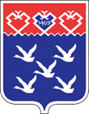 ЧǎвашРеспубликиШупашкархулинПУḈЛĂХĔЙышĂну